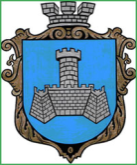 Українам. Хмільник  Вінницької областіР О З П О Р Я Д Ж Е Н Н Я МІСЬКОГО  ГОЛОВИ                                                                            від 13 листопада 2019 р.                                                   №443 –рПро проведення   позачерговогозасідання виконкому міської ради      Розглянувши службові  записки  начальника  служби у справах дітей міської ради Тишкевича Ю.І. від 08.11.2019р.,начальника управління ЖКГ та КВ міської ради Сташок І.Г. від 11.11.2019р., відповідно до п.п.2.2.3 пункту 2.2 розділу 2 Положення про виконавчий комітет Хмільницької міської ради 7 скликання, затвердженого  рішенням 46 сесії міської ради 7 скликання від 22.12.2017р. №1270, керуючись ст. 42,59 Закону України „Про місцеве самоврядування в Україні”:Провести  позачергове засідання виконкому  міської  ради  14.11.2019 року о 10.00 год., на яке винести наступні питання:2.Загальному відділу міської ради  ( О.Д.Прокопович) довести це  розпорядження до членів виконкому міської ради та всіх зацікавлених суб’єктів.3.Контроль за виконанням цього розпорядження залишаю за собою.      Міський голова                           С.Б.РедчикА.В.СташкоО.Д.ПрокоповичН.А.Буликова1Про внесення змін до рішення виконавчого комітету міської ради від 10.04.2019р. №143 «Про затвердження переліку доріг вулиць міста для проведення поточного (ямкового) ремонту у 2019 році, передбаченого Програмою утримання дорожнього господарства Хмільницької міської об»єднаної територіальної  громади на 2018-2020 рр.»   Про внесення змін до рішення виконавчого комітету міської ради від 10.04.2019р. №143 «Про затвердження переліку доріг вулиць міста для проведення поточного (ямкового) ремонту у 2019 році, передбаченого Програмою утримання дорожнього господарства Хмільницької міської об»єднаної територіальної  громади на 2018-2020 рр.»   Про внесення змін до рішення виконавчого комітету міської ради від 10.04.2019р. №143 «Про затвердження переліку доріг вулиць міста для проведення поточного (ямкового) ремонту у 2019 році, передбаченого Програмою утримання дорожнього господарства Хмільницької міської об»єднаної територіальної  громади на 2018-2020 рр.»   Про внесення змін до рішення виконавчого комітету міської ради від 10.04.2019р. №143 «Про затвердження переліку доріг вулиць міста для проведення поточного (ямкового) ремонту у 2019 році, передбаченого Програмою утримання дорожнього господарства Хмільницької міської об»єднаної територіальної  громади на 2018-2020 рр.»   Про внесення змін до рішення виконавчого комітету міської ради від 10.04.2019р. №143 «Про затвердження переліку доріг вулиць міста для проведення поточного (ямкового) ремонту у 2019 році, передбаченого Програмою утримання дорожнього господарства Хмільницької міської об»єднаної територіальної  громади на 2018-2020 рр.»   Про внесення змін до рішення виконавчого комітету міської ради від 10.04.2019р. №143 «Про затвердження переліку доріг вулиць міста для проведення поточного (ямкового) ремонту у 2019 році, передбаченого Програмою утримання дорожнього господарства Хмільницької міської об»єднаної територіальної  громади на 2018-2020 рр.»   Про внесення змін до рішення виконавчого комітету міської ради від 10.04.2019р. №143 «Про затвердження переліку доріг вулиць міста для проведення поточного (ямкового) ремонту у 2019 році, передбаченого Програмою утримання дорожнього господарства Хмільницької міської об»єднаної територіальної  громади на 2018-2020 рр.»   Доповідає:Сташок Ігор ГеоргійовичНачальник управління ЖКГ та КВ міської радиНачальник управління ЖКГ та КВ міської радиНачальник управління ЖКГ та КВ міської радиНачальник управління ЖКГ та КВ міської радиНачальник управління ЖКГ та КВ міської радиНачальник управління ЖКГ та КВ міської ради2Про розгляд  ухвали Хмільницького міськрайонного суду Вінницької області від 16.10.2019 року по справі №149/2417/19  Про розгляд  ухвали Хмільницького міськрайонного суду Вінницької області від 16.10.2019 року по справі №149/2417/19  Про розгляд  ухвали Хмільницького міськрайонного суду Вінницької області від 16.10.2019 року по справі №149/2417/19  Про розгляд  ухвали Хмільницького міськрайонного суду Вінницької області від 16.10.2019 року по справі №149/2417/19  Про розгляд  ухвали Хмільницького міськрайонного суду Вінницької області від 16.10.2019 року по справі №149/2417/19  Про розгляд  ухвали Хмільницького міськрайонного суду Вінницької області від 16.10.2019 року по справі №149/2417/19  Про розгляд  ухвали Хмільницького міськрайонного суду Вінницької області від 16.10.2019 року по справі №149/2417/19  Доповідає: Тишкевич Юрій ІвановичДоповідає: Тишкевич Юрій ІвановичНачальник служби у справах дітей міської радиНачальник служби у справах дітей міської радиНачальник служби у справах дітей міської радиНачальник служби у справах дітей міської радиНачальник служби у справах дітей міської ради3Про розгляд  ухвали Вінницького міського суду Вінницької області від 30.10.2019 року по справі №127/23902/19Про розгляд  ухвали Вінницького міського суду Вінницької області від 30.10.2019 року по справі №127/23902/19Про розгляд  ухвали Вінницького міського суду Вінницької області від 30.10.2019 року по справі №127/23902/19Про розгляд  ухвали Вінницького міського суду Вінницької області від 30.10.2019 року по справі №127/23902/19Про розгляд  ухвали Вінницького міського суду Вінницької області від 30.10.2019 року по справі №127/23902/19Про розгляд  ухвали Вінницького міського суду Вінницької області від 30.10.2019 року по справі №127/23902/19Про розгляд  ухвали Вінницького міського суду Вінницької області від 30.10.2019 року по справі №127/23902/19Доповідає: Тишкевич Юрій ІвановичДоповідає: Тишкевич Юрій ІвановичДоповідає: Тишкевич Юрій ІвановичНачальник служби у справах дітей міської радиНачальник служби у справах дітей міської радиНачальник служби у справах дітей міської радиНачальник служби у справах дітей міської ради4Про розгляд заяви гр. Сівохи Н.В. щодо надання дозволу на  купівлю  1/3  частки квартири на ім’я  Сівохи І.В., 2009 р.н. та 1/3  частки квартири на ім’я  Сівохи О.В.,  2013 р.н.  Про розгляд заяви гр. Сівохи Н.В. щодо надання дозволу на  купівлю  1/3  частки квартири на ім’я  Сівохи І.В., 2009 р.н. та 1/3  частки квартири на ім’я  Сівохи О.В.,  2013 р.н.  Про розгляд заяви гр. Сівохи Н.В. щодо надання дозволу на  купівлю  1/3  частки квартири на ім’я  Сівохи І.В., 2009 р.н. та 1/3  частки квартири на ім’я  Сівохи О.В.,  2013 р.н.  Про розгляд заяви гр. Сівохи Н.В. щодо надання дозволу на  купівлю  1/3  частки квартири на ім’я  Сівохи І.В., 2009 р.н. та 1/3  частки квартири на ім’я  Сівохи О.В.,  2013 р.н.  Про розгляд заяви гр. Сівохи Н.В. щодо надання дозволу на  купівлю  1/3  частки квартири на ім’я  Сівохи І.В., 2009 р.н. та 1/3  частки квартири на ім’я  Сівохи О.В.,  2013 р.н.  Про розгляд заяви гр. Сівохи Н.В. щодо надання дозволу на  купівлю  1/3  частки квартири на ім’я  Сівохи І.В., 2009 р.н. та 1/3  частки квартири на ім’я  Сівохи О.В.,  2013 р.н.  Про розгляд заяви гр. Сівохи Н.В. щодо надання дозволу на  купівлю  1/3  частки квартири на ім’я  Сівохи І.В., 2009 р.н. та 1/3  частки квартири на ім’я  Сівохи О.В.,  2013 р.н.  Доповідає: Тишкевич Юрій ІвановичДоповідає: Тишкевич Юрій ІвановичДоповідає: Тишкевич Юрій ІвановичДоповідає: Тишкевич Юрій ІвановичНачальник служби у справах дітей міської радиНачальник служби у справах дітей міської радиНачальник служби у справах дітей міської ради5Про розгляд заяви гр. Тушевської В.Б. щодо надання дозволу на  купівлю  ½ частини квартири на ім’я  малолітнього сина Іпатова І.С., 2010 р.н.Про розгляд заяви гр. Тушевської В.Б. щодо надання дозволу на  купівлю  ½ частини квартири на ім’я  малолітнього сина Іпатова І.С., 2010 р.н.Про розгляд заяви гр. Тушевської В.Б. щодо надання дозволу на  купівлю  ½ частини квартири на ім’я  малолітнього сина Іпатова І.С., 2010 р.н.Про розгляд заяви гр. Тушевської В.Б. щодо надання дозволу на  купівлю  ½ частини квартири на ім’я  малолітнього сина Іпатова І.С., 2010 р.н.Про розгляд заяви гр. Тушевської В.Б. щодо надання дозволу на  купівлю  ½ частини квартири на ім’я  малолітнього сина Іпатова І.С., 2010 р.н.Про розгляд заяви гр. Тушевської В.Б. щодо надання дозволу на  купівлю  ½ частини квартири на ім’я  малолітнього сина Іпатова І.С., 2010 р.н.Про розгляд заяви гр. Тушевської В.Б. щодо надання дозволу на  купівлю  ½ частини квартири на ім’я  малолітнього сина Іпатова І.С., 2010 р.н.Доповідає: Тишкевич Юрій ІвановичДоповідає: Тишкевич Юрій ІвановичДоповідає: Тишкевич Юрій ІвановичДоповідає: Тишкевич Юрій ІвановичДоповідає: Тишкевич Юрій ІвановичНачальник служби у справах дітей міської радиНачальник служби у справах дітей міської ради6Про розгляд звернення щодо фінансового забезпечення потреб Хмільницької міської об»єднаної територіальної громади   Про розгляд звернення щодо фінансового забезпечення потреб Хмільницької міської об»єднаної територіальної громади   Про розгляд звернення щодо фінансового забезпечення потреб Хмільницької міської об»єднаної територіальної громади   Про розгляд звернення щодо фінансового забезпечення потреб Хмільницької міської об»єднаної територіальної громади   Про розгляд звернення щодо фінансового забезпечення потреб Хмільницької міської об»єднаної територіальної громади   Про розгляд звернення щодо фінансового забезпечення потреб Хмільницької міської об»єднаної територіальної громади   Про розгляд звернення щодо фінансового забезпечення потреб Хмільницької міської об»єднаної територіальної громади   Доповідає: Тищенко Тетяна Петрівна Доповідає: Тищенко Тетяна Петрівна Доповідає: Тищенко Тетяна Петрівна Доповідає: Тищенко Тетяна Петрівна Доповідає: Тищенко Тетяна Петрівна Начальник фінансового управління міської ради Начальник фінансового управління міської ради 7Про фінансування з місцевого бюджету у листопаді 2019 року коштів для надання одноразової матеріальної допомоги громадянам, які перебувають у складних життєвих обставинахПро фінансування з місцевого бюджету у листопаді 2019 року коштів для надання одноразової матеріальної допомоги громадянам, які перебувають у складних життєвих обставинахПро фінансування з місцевого бюджету у листопаді 2019 року коштів для надання одноразової матеріальної допомоги громадянам, які перебувають у складних життєвих обставинахПро фінансування з місцевого бюджету у листопаді 2019 року коштів для надання одноразової матеріальної допомоги громадянам, які перебувають у складних життєвих обставинахПро фінансування з місцевого бюджету у листопаді 2019 року коштів для надання одноразової матеріальної допомоги громадянам, які перебувають у складних життєвих обставинахПро фінансування з місцевого бюджету у листопаді 2019 року коштів для надання одноразової матеріальної допомоги громадянам, які перебувають у складних життєвих обставинахПро фінансування з місцевого бюджету у листопаді 2019 року коштів для надання одноразової матеріальної допомоги громадянам, які перебувають у складних життєвих обставинахДоповідає: Тимошенко Ірина ЯрославівнаДоповідає: Тимошенко Ірина ЯрославівнаДоповідає: Тимошенко Ірина ЯрославівнаДоповідає: Тимошенко Ірина ЯрославівнаДоповідає: Тимошенко Ірина ЯрославівнаДоповідає: Тимошенко Ірина ЯрославівнаНачальник управління праці та соціального захисту населення міської ради8Про фінансування з місцевого бюджету у листопаді 2019 року коштів для надання одноразової матеріальної допомоги громадянам, відповідно до висновків депутатів Хмільницької міської радиПро фінансування з місцевого бюджету у листопаді 2019 року коштів для надання одноразової матеріальної допомоги громадянам, відповідно до висновків депутатів Хмільницької міської радиПро фінансування з місцевого бюджету у листопаді 2019 року коштів для надання одноразової матеріальної допомоги громадянам, відповідно до висновків депутатів Хмільницької міської радиПро фінансування з місцевого бюджету у листопаді 2019 року коштів для надання одноразової матеріальної допомоги громадянам, відповідно до висновків депутатів Хмільницької міської радиПро фінансування з місцевого бюджету у листопаді 2019 року коштів для надання одноразової матеріальної допомоги громадянам, відповідно до висновків депутатів Хмільницької міської радиПро фінансування з місцевого бюджету у листопаді 2019 року коштів для надання одноразової матеріальної допомоги громадянам, відповідно до висновків депутатів Хмільницької міської радиПро фінансування з місцевого бюджету у листопаді 2019 року коштів для надання одноразової матеріальної допомоги громадянам, відповідно до висновків депутатів Хмільницької міської радиДоповідає: Тимошенко Ірина ЯрославівнаДоповідає: Тимошенко Ірина ЯрославівнаДоповідає: Тимошенко Ірина ЯрославівнаДоповідає: Тимошенко Ірина ЯрославівнаДоповідає: Тимошенко Ірина ЯрославівнаДоповідає: Тимошенко Ірина ЯрославівнаНачальник управління праці та соціального захисту населення міської ради9Про фінансування з місцевого бюджету у листопаді 2019 року коштів для надання одноразової матеріальної допомоги громадянам, які призвані на строкову військову службу та військову службу за контрактомПро фінансування з місцевого бюджету у листопаді 2019 року коштів для надання одноразової матеріальної допомоги громадянам, які призвані на строкову військову службу та військову службу за контрактомПро фінансування з місцевого бюджету у листопаді 2019 року коштів для надання одноразової матеріальної допомоги громадянам, які призвані на строкову військову службу та військову службу за контрактомПро фінансування з місцевого бюджету у листопаді 2019 року коштів для надання одноразової матеріальної допомоги громадянам, які призвані на строкову військову службу та військову службу за контрактомПро фінансування з місцевого бюджету у листопаді 2019 року коштів для надання одноразової матеріальної допомоги громадянам, які призвані на строкову військову службу та військову службу за контрактомПро фінансування з місцевого бюджету у листопаді 2019 року коштів для надання одноразової матеріальної допомоги громадянам, які призвані на строкову військову службу та військову службу за контрактомПро фінансування з місцевого бюджету у листопаді 2019 року коштів для надання одноразової матеріальної допомоги громадянам, які призвані на строкову військову службу та військову службу за контрактомДоповідає: Тимошенко Ірина ЯрославівнаДоповідає: Тимошенко Ірина ЯрославівнаДоповідає: Тимошенко Ірина ЯрославівнаДоповідає: Тимошенко Ірина ЯрославівнаДоповідає: Тимошенко Ірина ЯрославівнаДоповідає: Тимошенко Ірина ЯрославівнаНачальник управління праці та соціального захисту населення міської ради10Про фінансування з місцевого бюджету у листопаді 2019 року коштів для надання одноразової матеріальної допомоги на лікування учасникам АТО, ООС, особам, які беруть(брали) участь у здійсненні заходів із забезпечення національної безпеки і оборони, відсічі і стримування збройної агресії Російської Федерації у Донецькій та Луганській областях та їх сім’ямПро фінансування з місцевого бюджету у листопаді 2019 року коштів для надання одноразової матеріальної допомоги на лікування учасникам АТО, ООС, особам, які беруть(брали) участь у здійсненні заходів із забезпечення національної безпеки і оборони, відсічі і стримування збройної агресії Російської Федерації у Донецькій та Луганській областях та їх сім’ямПро фінансування з місцевого бюджету у листопаді 2019 року коштів для надання одноразової матеріальної допомоги на лікування учасникам АТО, ООС, особам, які беруть(брали) участь у здійсненні заходів із забезпечення національної безпеки і оборони, відсічі і стримування збройної агресії Російської Федерації у Донецькій та Луганській областях та їх сім’ямПро фінансування з місцевого бюджету у листопаді 2019 року коштів для надання одноразової матеріальної допомоги на лікування учасникам АТО, ООС, особам, які беруть(брали) участь у здійсненні заходів із забезпечення національної безпеки і оборони, відсічі і стримування збройної агресії Російської Федерації у Донецькій та Луганській областях та їх сім’ямПро фінансування з місцевого бюджету у листопаді 2019 року коштів для надання одноразової матеріальної допомоги на лікування учасникам АТО, ООС, особам, які беруть(брали) участь у здійсненні заходів із забезпечення національної безпеки і оборони, відсічі і стримування збройної агресії Російської Федерації у Донецькій та Луганській областях та їх сім’ямПро фінансування з місцевого бюджету у листопаді 2019 року коштів для надання одноразової матеріальної допомоги на лікування учасникам АТО, ООС, особам, які беруть(брали) участь у здійсненні заходів із забезпечення національної безпеки і оборони, відсічі і стримування збройної агресії Російської Федерації у Донецькій та Луганській областях та їх сім’ямПро фінансування з місцевого бюджету у листопаді 2019 року коштів для надання одноразової матеріальної допомоги на лікування учасникам АТО, ООС, особам, які беруть(брали) участь у здійсненні заходів із забезпечення національної безпеки і оборони, відсічі і стримування збройної агресії Російської Федерації у Донецькій та Луганській областях та їх сім’ямДоповідає: Тимошенко Ірина ЯрославівнаДоповідає: Тимошенко Ірина ЯрославівнаДоповідає: Тимошенко Ірина ЯрославівнаДоповідає: Тимошенко Ірина ЯрославівнаДоповідає: Тимошенко Ірина ЯрославівнаДоповідає: Тимошенко Ірина ЯрославівнаНачальник управління праці та соціального захисту населення міської ради11Про фінансування з місцевого бюджету у листопаді 2019 року коштів для надання одноразової матеріальної допомоги учасникам АТО, ООС, особам, які беруть(брали) участь у здійсненні заходів із забезпечення національної безпеки і оборони, відсічі і стримування збройної агресії Російської Федерації у Донецькій та Луганській областях та їх сім’ямПро фінансування з місцевого бюджету у листопаді 2019 року коштів для надання одноразової матеріальної допомоги учасникам АТО, ООС, особам, які беруть(брали) участь у здійсненні заходів із забезпечення національної безпеки і оборони, відсічі і стримування збройної агресії Російської Федерації у Донецькій та Луганській областях та їх сім’ямПро фінансування з місцевого бюджету у листопаді 2019 року коштів для надання одноразової матеріальної допомоги учасникам АТО, ООС, особам, які беруть(брали) участь у здійсненні заходів із забезпечення національної безпеки і оборони, відсічі і стримування збройної агресії Російської Федерації у Донецькій та Луганській областях та їх сім’ямПро фінансування з місцевого бюджету у листопаді 2019 року коштів для надання одноразової матеріальної допомоги учасникам АТО, ООС, особам, які беруть(брали) участь у здійсненні заходів із забезпечення національної безпеки і оборони, відсічі і стримування збройної агресії Російської Федерації у Донецькій та Луганській областях та їх сім’ямПро фінансування з місцевого бюджету у листопаді 2019 року коштів для надання одноразової матеріальної допомоги учасникам АТО, ООС, особам, які беруть(брали) участь у здійсненні заходів із забезпечення національної безпеки і оборони, відсічі і стримування збройної агресії Російської Федерації у Донецькій та Луганській областях та їх сім’ямПро фінансування з місцевого бюджету у листопаді 2019 року коштів для надання одноразової матеріальної допомоги учасникам АТО, ООС, особам, які беруть(брали) участь у здійсненні заходів із забезпечення національної безпеки і оборони, відсічі і стримування збройної агресії Російської Федерації у Донецькій та Луганській областях та їх сім’ямПро фінансування з місцевого бюджету у листопаді 2019 року коштів для надання одноразової матеріальної допомоги учасникам АТО, ООС, особам, які беруть(брали) участь у здійсненні заходів із забезпечення національної безпеки і оборони, відсічі і стримування збройної агресії Російської Федерації у Донецькій та Луганській областях та їх сім’ямДоповідає: Тимошенко Ірина ЯрославівнаДоповідає: Тимошенко Ірина ЯрославівнаДоповідає: Тимошенко Ірина ЯрославівнаДоповідає: Тимошенко Ірина ЯрославівнаДоповідає: Тимошенко Ірина ЯрославівнаДоповідає: Тимошенко Ірина ЯрославівнаНачальник управління праці та соціального захисту населення міської ради12Про фінансування з міського бюджету у листопаді 2019 року коштів для надання матеріальної допомоги на оздоровлення почесним громадянам м. ХмільникаПро фінансування з міського бюджету у листопаді 2019 року коштів для надання матеріальної допомоги на оздоровлення почесним громадянам м. ХмільникаПро фінансування з міського бюджету у листопаді 2019 року коштів для надання матеріальної допомоги на оздоровлення почесним громадянам м. ХмільникаПро фінансування з міського бюджету у листопаді 2019 року коштів для надання матеріальної допомоги на оздоровлення почесним громадянам м. ХмільникаПро фінансування з міського бюджету у листопаді 2019 року коштів для надання матеріальної допомоги на оздоровлення почесним громадянам м. ХмільникаПро фінансування з міського бюджету у листопаді 2019 року коштів для надання матеріальної допомоги на оздоровлення почесним громадянам м. ХмільникаПро фінансування з міського бюджету у листопаді 2019 року коштів для надання матеріальної допомоги на оздоровлення почесним громадянам м. ХмільникаДоповідає: Тимошенко Ірина ЯрославівнаДоповідає: Тимошенко Ірина ЯрославівнаДоповідає: Тимошенко Ірина ЯрославівнаДоповідає: Тимошенко Ірина ЯрославівнаДоповідає: Тимошенко Ірина ЯрославівнаДоповідає: Тимошенко Ірина ЯрославівнаНачальник управління праці та соціального захисту населення міської ради13Про затвердження складу комісії щодо розгляду заяв членів сімей загиблих (померлих)та осіб з інвалідністю, внутрішньо переміщених осіб, які захищали незалежність, суверенітет та територіальну цілісність України про виплату грошової компенсаціїПро затвердження складу комісії щодо розгляду заяв членів сімей загиблих (померлих)та осіб з інвалідністю, внутрішньо переміщених осіб, які захищали незалежність, суверенітет та територіальну цілісність України про виплату грошової компенсаціїПро затвердження складу комісії щодо розгляду заяв членів сімей загиблих (померлих)та осіб з інвалідністю, внутрішньо переміщених осіб, які захищали незалежність, суверенітет та територіальну цілісність України про виплату грошової компенсаціїПро затвердження складу комісії щодо розгляду заяв членів сімей загиблих (померлих)та осіб з інвалідністю, внутрішньо переміщених осіб, які захищали незалежність, суверенітет та територіальну цілісність України про виплату грошової компенсаціїПро затвердження складу комісії щодо розгляду заяв членів сімей загиблих (померлих)та осіб з інвалідністю, внутрішньо переміщених осіб, які захищали незалежність, суверенітет та територіальну цілісність України про виплату грошової компенсаціїПро затвердження складу комісії щодо розгляду заяв членів сімей загиблих (померлих)та осіб з інвалідністю, внутрішньо переміщених осіб, які захищали незалежність, суверенітет та територіальну цілісність України про виплату грошової компенсаціїПро затвердження складу комісії щодо розгляду заяв членів сімей загиблих (померлих)та осіб з інвалідністю, внутрішньо переміщених осіб, які захищали незалежність, суверенітет та територіальну цілісність України про виплату грошової компенсаціїДоповідає: Тимошенко Ірина ЯрославівнаДоповідає: Тимошенко Ірина ЯрославівнаДоповідає: Тимошенко Ірина ЯрославівнаДоповідає: Тимошенко Ірина ЯрославівнаДоповідає: Тимошенко Ірина ЯрославівнаДоповідає: Тимошенко Ірина ЯрославівнаНачальник управління праці та соціального захисту населення міської ради14Про внесення змін до рішення виконавчого комітету від 03.09.2019 р. № 330 “Про затвердження мережі закладів освіти Хмільницької міської об’єднаної територіальної громади на 2019-2020 н. р.”  Про внесення змін до рішення виконавчого комітету від 03.09.2019 р. № 330 “Про затвердження мережі закладів освіти Хмільницької міської об’єднаної територіальної громади на 2019-2020 н. р.”  Про внесення змін до рішення виконавчого комітету від 03.09.2019 р. № 330 “Про затвердження мережі закладів освіти Хмільницької міської об’єднаної територіальної громади на 2019-2020 н. р.”  Про внесення змін до рішення виконавчого комітету від 03.09.2019 р. № 330 “Про затвердження мережі закладів освіти Хмільницької міської об’єднаної територіальної громади на 2019-2020 н. р.”  Про внесення змін до рішення виконавчого комітету від 03.09.2019 р. № 330 “Про затвердження мережі закладів освіти Хмільницької міської об’єднаної територіальної громади на 2019-2020 н. р.”  Про внесення змін до рішення виконавчого комітету від 03.09.2019 р. № 330 “Про затвердження мережі закладів освіти Хмільницької міської об’єднаної територіальної громади на 2019-2020 н. р.”  Про внесення змін до рішення виконавчого комітету від 03.09.2019 р. № 330 “Про затвердження мережі закладів освіти Хмільницької міської об’єднаної територіальної громади на 2019-2020 н. р.”  Доповідає:  Липень Ірина ВолодимирівнаДоповідає:  Липень Ірина ВолодимирівнаДоповідає:  Липень Ірина ВолодимирівнаДоповідає:  Липень Ірина ВолодимирівнаДоповідає:  Липень Ірина ВолодимирівнаДоповідає:  Липень Ірина ВолодимирівнаЗаступник начальника управління освіти міської ради15Про організацію безкоштовного харчування учнів 5-11 класів у закладах загальної середньої освіти населених пунктів Хмільницької міської об’єднаної територіальної громадиПро організацію безкоштовного харчування учнів 5-11 класів у закладах загальної середньої освіти населених пунктів Хмільницької міської об’єднаної територіальної громадиПро організацію безкоштовного харчування учнів 5-11 класів у закладах загальної середньої освіти населених пунктів Хмільницької міської об’єднаної територіальної громадиПро організацію безкоштовного харчування учнів 5-11 класів у закладах загальної середньої освіти населених пунктів Хмільницької міської об’єднаної територіальної громадиПро організацію безкоштовного харчування учнів 5-11 класів у закладах загальної середньої освіти населених пунктів Хмільницької міської об’єднаної територіальної громадиПро організацію безкоштовного харчування учнів 5-11 класів у закладах загальної середньої освіти населених пунктів Хмільницької міської об’єднаної територіальної громадиПро організацію безкоштовного харчування учнів 5-11 класів у закладах загальної середньої освіти населених пунктів Хмільницької міської об’єднаної територіальної громадиДоповідає:  Липень Ірина Володимирівна  Доповідає:  Липень Ірина Володимирівна  Доповідає:  Липень Ірина Володимирівна  Доповідає:  Липень Ірина Володимирівна  Доповідає:  Липень Ірина Володимирівна  Доповідає:  Липень Ірина Володимирівна  Заступник начальника управління освіти міської ради16Про часткове звільнення гр. Гричанюка В.М. від оплати за харчування дитини в ДНЗ №1Про часткове звільнення гр. Гричанюка В.М. від оплати за харчування дитини в ДНЗ №1Про часткове звільнення гр. Гричанюка В.М. від оплати за харчування дитини в ДНЗ №1Про часткове звільнення гр. Гричанюка В.М. від оплати за харчування дитини в ДНЗ №1Про часткове звільнення гр. Гричанюка В.М. від оплати за харчування дитини в ДНЗ №1Про часткове звільнення гр. Гричанюка В.М. від оплати за харчування дитини в ДНЗ №1Про часткове звільнення гр. Гричанюка В.М. від оплати за харчування дитини в ДНЗ №1Доповідає:  Липень Ірина Володимирівна  Доповідає:  Липень Ірина Володимирівна  Доповідає:  Липень Ірина Володимирівна  Доповідає:  Липень Ірина Володимирівна  Доповідає:  Липень Ірина Володимирівна  Доповідає:  Липень Ірина Володимирівна  Заступник начальника управління освіти міської ради  17Про часткове звільнення гр. Мартинюк Л.А. від оплати за харчування дитини в ДНЗ №1Про часткове звільнення гр. Мартинюк Л.А. від оплати за харчування дитини в ДНЗ №1Про часткове звільнення гр. Мартинюк Л.А. від оплати за харчування дитини в ДНЗ №1Про часткове звільнення гр. Мартинюк Л.А. від оплати за харчування дитини в ДНЗ №1Про часткове звільнення гр. Мартинюк Л.А. від оплати за харчування дитини в ДНЗ №1Про часткове звільнення гр. Мартинюк Л.А. від оплати за харчування дитини в ДНЗ №1Про часткове звільнення гр. Мартинюк Л.А. від оплати за харчування дитини в ДНЗ №1Доповідає:  Липень Ірина Володимирівна  Доповідає:  Липень Ірина Володимирівна  Доповідає:  Липень Ірина Володимирівна  Доповідає:  Липень Ірина Володимирівна  Доповідає:  Липень Ірина Володимирівна  Доповідає:  Липень Ірина Володимирівна  Заступник начальника управління освіти міської ради  18Про часткове звільнення гр. Тарлецького Д.А. від оплати за харчування дитини в ДНЗ №1  Про часткове звільнення гр. Тарлецького Д.А. від оплати за харчування дитини в ДНЗ №1  Про часткове звільнення гр. Тарлецького Д.А. від оплати за харчування дитини в ДНЗ №1  Про часткове звільнення гр. Тарлецького Д.А. від оплати за харчування дитини в ДНЗ №1  Про часткове звільнення гр. Тарлецького Д.А. від оплати за харчування дитини в ДНЗ №1  Про часткове звільнення гр. Тарлецького Д.А. від оплати за харчування дитини в ДНЗ №1  Про часткове звільнення гр. Тарлецького Д.А. від оплати за харчування дитини в ДНЗ №1  Доповідає:  Липень Ірина Володимирівна  Доповідає:  Липень Ірина Володимирівна  Доповідає:  Липень Ірина Володимирівна  Доповідає:  Липень Ірина Володимирівна  Доповідає:  Липень Ірина Володимирівна  Доповідає:  Липень Ірина Володимирівна  Заступник начальника управління освіти міської ради  19Про надання дозволу ТОВ «Сільпо-Фуд» на розміщення зовнішньої реклами по проспекту Свободи, 1 в м. ХмільникуПро надання дозволу ТОВ «Сільпо-Фуд» на розміщення зовнішньої реклами по проспекту Свободи, 1 в м. ХмільникуПро надання дозволу ТОВ «Сільпо-Фуд» на розміщення зовнішньої реклами по проспекту Свободи, 1 в м. ХмільникуПро надання дозволу ТОВ «Сільпо-Фуд» на розміщення зовнішньої реклами по проспекту Свободи, 1 в м. ХмільникуПро надання дозволу ТОВ «Сільпо-Фуд» на розміщення зовнішньої реклами по проспекту Свободи, 1 в м. ХмільникуПро надання дозволу ТОВ «Сільпо-Фуд» на розміщення зовнішньої реклами по проспекту Свободи, 1 в м. ХмільникуПро надання дозволу ТОВ «Сільпо-Фуд» на розміщення зовнішньої реклами по проспекту Свободи, 1 в м. ХмільникуДоповідає:  Король Альона МихайлівнаДоповідає:  Король Альона МихайлівнаДоповідає:  Король Альона МихайлівнаДоповідає:  Король Альона МихайлівнаДоповідає:  Король Альона МихайлівнаДоповідає:  Король Альона МихайлівнаПровідний спеціаліст управління містобудування та архітектури міської ради20Про переобрання персонального складу вуличного комітету вулиці Стельмаха    Про переобрання персонального складу вуличного комітету вулиці Стельмаха    Про переобрання персонального складу вуличного комітету вулиці Стельмаха    Про переобрання персонального складу вуличного комітету вулиці Стельмаха    Про переобрання персонального складу вуличного комітету вулиці Стельмаха    Про переобрання персонального складу вуличного комітету вулиці Стельмаха    Про переобрання персонального складу вуличного комітету вулиці Стельмаха    Доповідає: Тендерис Оксана ВолодимирівнаДоповідає: Тендерис Оксана ВолодимирівнаДоповідає: Тендерис Оксана ВолодимирівнаДоповідає: Тендерис Оксана ВолодимирівнаДоповідає: Тендерис Оксана ВолодимирівнаДоповідає: Тендерис Оксана ВолодимирівнаНачальник відділу організаційно-кадрової роботи міської ради